    МИНИСТЕРСТВО ОБРАЗОВАНИЯ И НАУКИ РФфедеральное государственное бюджетное образовательное учреждение высшего профессиональногообразованияКРАСНОЯРСКИЙ ГОСУДАРСТВЕННЫЙ ПЕДАГОГИЧЕСКИЙ УНИВЕРСИТЕТ им. В.П. Астафьева(КГПУ им. В.П. Астафьева)ФАКУЛЬТЕТ БИОЛОГИИ ГЕОГРАФИИ И ХИМИИКафедра географии и методики обучения географииСпециальность 021000.62 – ГеографияПрофиль «Экономическая и социальная география»ДОПУСКАЮ К ЗАЩИТЕИ.о. зав. кафедрой географии и методики обучения географии_______________Н.А. Лигаева             (подпись)«______»  _____________________2015 г.Выпускная квалификационная работа КОМПЛЕКСНАЯ ЭКОНОМИКО-ГЕОГРАФИЧЕСКАЯ ХАРАКТЕРИСТИКА ТАСЕЕВСКОГО РАЙОНА КРАСНОЯРСКОГО КРАЯ	Выполнил студент группы                                    _______43________                                                                                                                  (номер группы)	 Д.И. Карпутова            ____________________   ________________	                                 (И.О. Фамилия)                                                                                           (подпись, дата)	Форма обучения                                                              Очная	Научный руководитель:               Д.э.н., профессор А.И. Шадрин                               _______________                  (ученая степень, должность, И.О. Фамилия)                                                  (подпись, дата)                                                           	Рецензент	К.г.н., доцент И.Х. Усманова                                  ________________                   (ученая степень, должность, И.О. Фамилия)                                                  (подпись, дата)                                                           	Дата защиты		                __________________________	Оценка		               __________________________Красноярск2015СодержаниеВведение ……………………………………………………………………..……3Глава 1. Система административно-территориального устройства Российской Федерации…………………………………………………………………...…….51.1. Место административно-территориального устройства и районирования в территориальной организации производительных сил……………………...............................................................................…51.2.Территориальное планирование административных образований. Система территориального планирования……………………..…...…….91.3.Низовой экономический район в системе экономического районирования. Территориальное планирование низовых административных районов………………..…..…………………….…..16Глава 2. Экономические и социальные предпосылки развития Тасеевского района………………………………………………………………………...…..222.1.Общие сведения о районе. Географическое положение………....…222.2.Характеристика природных условий и природных ресурсов..…….26Глава 3. Экономико-географическая характеристика Тасеевского района….42 3.1.Отраслевая структура хозяйства района………………..………..…423.2.Характеристика населения, сельское расселение и перспективы развития населенных пунктов…………………………………………....503.3.Проблемы и перспективы развития Тасеевского района…..…..…..55Заключение……………………………………………………………………….62Библиографический список……………………………………………………..63ВведениеТерритория Тасеевского района Красноярского края является благоприятной для развития агропромышленного производства, лесозаготовительной и лесоперерабатывающей промышленности. В Тасеевском районе быстрыми темпами развивается малое и среднее предпринимательство. На территории района большое количество различных природных ресурсов, что делает район привлекательным для инвестиций, и есть необходимость использовать данные ресурсы в целях экономического роста. Целью данной дипломной работы является комплексная экономико-географическая характеристика Тасеевского района, а также создание и разработка действенного инструмента стратегического управления развитием его территории, рассмотрение перспектив развития района, создание благоприятных условий для жизнедеятельности населения на основе реализации природного, социально-экономического и интеллектуального потенциала района.Объект изучения – Тасеевский муниципальный район.Предмет изучения – особенности развития Тасеевского района.При написании данной работы были поставлены следующие задачи: 1) Составить комплексную экономико-географическую характеристику Тасеевского района; 2) Изучить и определить место административно-территориального устройства и районирования в территориальной организации производительных сил; 3) Рассмотреть систему территориального планирования административных единиц и предпосылки развития Тасеевского района; 4) Рассмотреть систему расселения в сельской местности и дать характеристику населения Тасеевского района.Для достижения поставленных целей и задач мной применялись следующие методы:КартографическийСтатистический ГрафическийСравнительно – географическийЗаконодательно-нормативныйГЛАВА 1. Система административно – территориального устройства Российской Федерации.Место административно-территориального устройстваи районирования в территориальной организации производительных сил.Административно-территориальное устройство является одной из важнейших составляющих территориальной организации общества, и от того, насколько оно соответствует общей стратегии социально-экономического развития, зависит успешность проведения реформ и становления нового общества. На его основе строится система органов государственной власти, органов местного самоуправления, совокупность рыночных институтов, а так же система общественных объединений. В условиях России роль административно - территориального устройства особенно важна в силу обширности территории и разнообразия экономических, географических, демографических, природных и национальных условий. [1], [29]Административно-территориальное устройство в современном обществе - это не просто перечень географических названий территории, а сложный государственно-правовой механизм управления, который тесно связан с государственной и общественной формой управления и служит базой для экономической, политической, идеологической и организаторской деятельности государства и его субъектов (рис. 1). [1], [27], [29]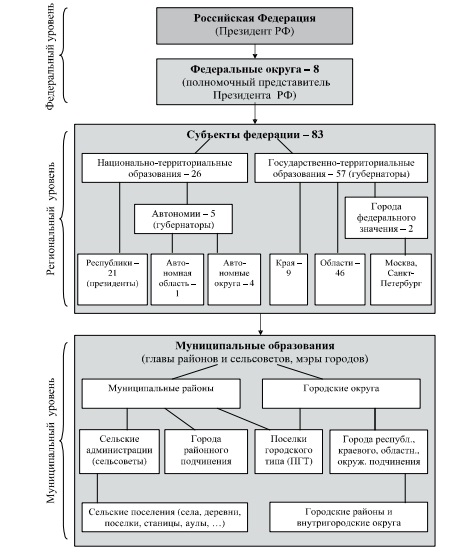 Рис. 1. Схема политико-административного устройства РФ (2010г.). [27]Как целостную систему административно-территориальное устройство характеризуют следующие признаки:- единство основ конституционного строя российского государства, задачи и цели многонационального народа, проживающего различных субъектах федерации и административно-территориальных единицах;- тесная связь административно - территориального устройства с основными функциями российского государства, с задачами государственного, экономического, политического и социально-культурного развития;- единство территории Российской Федерации (ст. 5, 65, 67 Конституции РФ);- равноправие субъектов федерации (ст. 5 Конституции РФ);- единая сеть административно-территориальных единиц в субъектах федерации (город субъектного подчинения, район, города, город);- единые принципы, лежащие в основе всего административно - территориального устройства Российской Федерации (п. 3 ст. 5 Конституции РФ);- единство системы органов государственной власти в субъекте федерации в соответствии с административно-территориальным устройством;- автономность одних административно-территориальных образований по отношению к другим. [9]В настоящее время при районировании используются следующие основные принципы: [29], [18]1. Экономический принцип, рассматривающий район как специализированную часть единого народно-хозяйственного комплекса страны.2. Национальный принцип, учитывающий национальный состав населения района.3. Административный принцип определяет единство экономического районирования и территориального политико-административного устройства страны.4. Транспортный принцип.Основой формирования экономических районов является территориальное разделение труда (ТРТ), которое заключается в целенаправленном формировании хозяйства каждого экономического района путем планомерного размещения материального производства, совершенствования специализации отраслей хозяйства, развития производственной и социальной инфраструктуры.Уровень ТРТ зависит от уровня общественного разделения труда в  стране и может служить непрямым показателем уровня развития ее производительных сил.ТРТ проявляется, прежде всего, в производственной специализации экономических районов и их частей, рассчитанной на вывоз за пределы района значительной части продукции. [30]Специализация районов сходна со специализацией отдельных предприятий, но главное здесь заключается в широком использовании благоприятных природных и экономических условий каждого региона, сосредоточении материальных средств и трудовых ресурсов в тех отраслях, которые в регионе экономически наиболее эффективны и целесообразны. [18]Объективными условиями выделения и развития экономических районов выступают имеющиеся природные ресурсы, особенности экономико-географического положения территории, численность населения, производственный потенциал, уровень хозяйственного освоения территории. Сам процесс экономического районирования представляет собой целесообразное, научно обоснованное деление страны на экономические районы. [30]По определению П. М. Алампиева, экономический район - это географически целостная территориальная часть народного хозяйства страны, которая имеет свою производственную специализацию, крепкие внутренние экономические связи и неразрывно связана с другими частями общественным территориальным разделением труда. [29]Экономическое районирование является основой территориального управления народным хозяйством России. Система экономических районов – основа построения материальных и других балансов в территориальном разрезе при разработке целевых и региональных программ. Экономическое районирование служит предпосылкой совершенствования территориального развития экономики и имеет первостепенное значение, и для организации регионального управления экономикой. Особенно это важно в настоящее время, когда регионы России получили экономическую самостоятельность. Экономическое районирование, неразрывно связанное со специализацией районов на определенных видах производства, является одним из факторов повышения производительности общественного труда, рационального и эффективного размещения производительных сил. [1], [18], [28], [29]Территориальное планирование административных образований. Система территориального планирования.Государственное планирование использования и охраны земельных ресурсов имеет давнюю историю. Существенные элементы такого планирования были заложены еще в 30-е годы XX века, при осуществлении мероприятий по освоению и введению новых земель, а также при значительном увеличении площадей орошаемых и осушенных сельхозугодий. В 50-е годы планирование и освоение земель в СССР получило дальнейшее развитие. Это было предусмотрено в программах освоения целинных и залежных земель. В принятых программах особое внимание уделялось охране земель от всех видов эрозии, и касались они земель только сельскохозяйственного назначения. Начиная с 1974 г. государственные планы по рациональному использованию природных ресурсов и по их охране стали неотъемлемой частью перспективных пятилетних и годовых планов развития народного хозяйства.В настоящее время территориальное планирование земель и их охрана предусмотрены Федеральными Законами «Об особо охраняемых природных территориях», «Об охране окружающей природной среды», «О землеустройстве», Земельным Кодексом Российской Федерации, Градостроительным Кодексом Российской Федерации, а так же другими нормативными правовыми актами преимущественно отраслевой направленности. [30]Так, ст. 17 ФЗ "Об охране окружающей природной среды" устанавливается, что планирование мероприятий по охране окружающей природной среды и природопользованию осуществляется в составе программ, прогнозов социально - экономического развития на основе государственной экологической программы, с учетом природно-ресурсного потенциала отдельных регионов. [25]Федеральный закон "Об особо охраняемых природных территориях" регулирует отношения в области организации, охраны и использования особо охраняемых территорий, относящихся к объектам общенационального достояния. Особо охраняемые природные территории учитываются при разработке схем территориального планирования, схем землеустройства и районной планировки. [24]В соответствии со ст. 14 Земельного Кодекса Российской Федерации (ЗК РФ) планирование и организация рационального использования земель и их охраны проводятся в целях совершенствования распределения земель в соответствии с перспективами развития экономики, улучшения организации территорий и определения иных направлений рационального использования земель и их охраны в Российской Федерации, субъектах Российской Федерации и муниципальных образованиях. [4]В соответствии со ст. 1 Федерального закона «О землеустройстве» землеустройство - мероприятия по изучению состояния земель, планированию и организации рационального использования земель и их охраны, описанию местоположения и (или) установлению на местности границ объектов землеустройства, организации рационального использования гражданами и юридическими лицами земельных участков для осуществления сельскохозяйственного производства, а также по организации территорий, используемых общинами коренных малочисленных народов Севера, Сибири и Дальнего Востока Российской Федерации и лицами, относящимися к коренным малочисленным народам Севера, Сибири и Дальнего Востока Российской Федерации, для обеспечения их традиционного образа жизни (внутрихозяйственное землеустройство). [23]Объектами землеустройства являются территории субъектов Российской Федерации, территории муниципальных образований, территории населенных пунктов, территориальные зоны, зоны с особыми условиями использования территорий, а также части указанных территорий и зон.Объектами стратегического территориального планирования являются:- территории администраций, административных районов, областей, краев, республик;- зоны размещения отраслей экономики;- природные территории и территориальные зоны с ограничениями в использовании (районы добычи полезных ископаемых и др.);- территории национальных сообществ.Субъектами и землеустройства и территориального планирования выступают органы государственной власти РФ, органы государственной власти субъекта РФ, органы местного самоуправления, юридические и физические лица.И землеустроительная и градостроительная документация по планированию использования земель имеют следующую структуру: анализ современного состояния объекта планирования – районирование – перспективные предложения. Однако содержание этих блоков различно.При разработке схемы землеустройства, под анализом использования земельного фонда региона, понимается сбор материалов по распределению земель по категориям, угодьям, землепользованиям, формам собственности, оценка природных условий региона, оценка качественного состояния земельных угодий.Для анализа ресурсного потенциала территории, исследуемой при территориальном планировании, характерна социально-экономическая оценка региона, нежели земельно-ресурсная. [17], [30]Схемой территориального планирования предусматривается введение в строй новых объектов капитального строительства, что позволяет своевременно зарезервировать площади для дальнейшего отвода земельного участка для реализации проекта. Планирование и организация рационального использования земель и их охраны в городских и сельских поселениях проводятся в процессе градостроительной деятельности, одним из видов которой и является территориальное планирование.Таким образом, на базе землеустроительной и градостроительной документации формируется система государственного планирования и рационального использования земель.Планирование - это программирование органами государственной власти и органами местного самоуправления отдельных сторон использования земель.Планирование и организация рационального использования и охраны земель - одна из основных задач Федеральной службы государственной регистрации, кадастра и картографии (Росреестр). Целью планирования и организация рационального использования и охраны земель является совершенствование распределения земель в соответствии с перспективами развития экономики, улучшение организации территории и определение иных направлений рационального использования земель и их охраны в Российской Федерации, субъектах Российской Федерации и муниципальных образованиях. [15], [17]Дополнительное развитие институт территориального планирования получил после принятия Градостроительного кодекса Российской Федерации (далее – ГК РФ) от 29.12.2004 г. №190-ФЗ, в соответствии с которым «территориальное планирование - планирование развития территорий, в том числе для установления функциональных зон, зон планируемого размещения объектов капитального строительства для государственных или муниципальных нужд, зон с особыми условиями использования территорий» (ст. 1, п. 2 ГК РФ). [2]Территориальное планирование, как уже было указано, является одним из видов градостроительной деятельности. Согласно ст. 9, п. 1 ГК РФ «территориальное планирование направлено на определение назначения территорий исходя из совокупности социальных, экономических, экологических и иных факторов в целях обеспечения устойчивого развития территорий, развития инженерной, транспортной и социальной инфраструктур, обеспечения учета интересов граждан и их объединений, Российской Федерации, субъектов Российской Федерации, муниципальных образований». [2]Территориальное планирование способствует достижению ряда целей.Экономическая цель заключается в повышении эффективности региональной и муниципальной экономик при оптимизации затрат в производственную и социальную сферы.Социальная цель заключается в обеспечении конституционных, социальных прав и гарантий при использовании социальных стандартов и норм.Цель формирования среды обитания достигается в процессе улучшения застройки и планировки поселений и межселенного пространства, оптимизации размещения инженерных и транспортных коммуникаций, охраны и улучшения окружающей среды, создания инженерной защиты поселений и коммуникаций от природных и техногенных катастроф.Цель рационального природопользования достигается в процессе комплексного использования земельных, водных, лесных и других природных ресурсов. [15], [17]При территориальном планировании решаются следующие задачи:- усиление инновационной составляющей экономики;- модернизация производства;- обоснование и координация плановых решений различных ведомств в области соответствующих отраслей экономики;- определение потребности в инвестициях, необходимых для осуществления мероприятий, намеченных в схеме;- оценка эффективности мероприятий по планированию;- рациональное использование и охрана земель региона;- выстраивание на территории страны своеобразных коридоров развития, призванных обеспечить высокий уровень жизни местных сообществ;- формирование фонда перераспределения земель и иных спецфондов для обеспечения земельными участками при расселении беженцев, военнослужащих, для предоставления в целях садоводства и т.п., для продажи на конкурсах и аукционах;- создание целостной системы населенных мест на основе производственно-экономических, культурно-бытовых и прочих межселенных связей в пределах ареалов их взаимосвязанного развития;- выявление зон градостроительной активности и комплексного промышленного развития, агропромышленных зон, зон рекреационной и туристской деятельности, развития транспортной инфраструктуры и иных;- улучшение застройки и планировки поселений и межселенного пространства;- разработка мероприятий по упорядочению системы землепользований и землевладений;- разработка мероприятий по оптимизации структуры земельных угодий и устройства их территории;- определение потребности в земельных ресурсах на перспективу для различных отраслей экономики;- уточнение размещения и местоположения границ территорий с особым правовым режимом и условиями использования;- иные задачи по оптимизации землепользования.Если исходить из интересов государства, призванного создать благоприятные условия для проживания населения (благоприятная среда обитания, в том числе экологическая безопасность, обеспечение рабочими местами и социальной инфраструктурой, создание развитой инженерной, транспортной инфраструктур, оборудованные места для рекреации и пр.), то вполне правомерно рассматривать территориальное планирование как важнейший элемент процесса управления территорией, без которого этот процесс не может осуществляться эффективно. Кроме того, территориальное планирование определяет цели регионального развития.Территориальное планирование не только создает базу для разработки стратегии регионального развития, но и отражает последствия неадекватного управления, т. е. является своеобразным «барометром», показывающим необходимость уточнения или смены стратегического курса развития региональной экономики. Следовательно, схемы территориального планирования — не разовый акт, а постоянно действующий способ контроля развития территории, мониторинга социально-экономического и экологического развития субъекта РФ. Такие функции территориального планирования в полной мере отвечают принципам устойчивого развития, предотвращают возникновение опасных территориальных диспропорций в региональной экономике. [15], [17]Низовой экономический район в системе экономического районирования. Территориальное планирование низовых административных районов.Экономическая география – наука о размещении и территориальной организации общественного производства – большое место отводит изучению экономического районирования и экономических районов страны.Наша отечественная наука является родоначальником экономического районирования. Широкую известность в начале 19 века получили труды профессора Петербургского университета К.И. Арсеньева, который по «сходству» природных условий и «однородности» хозяйства для «удобства преподавания» географии в университетах и в школах разделял Россию на 10 «пространств». Виднейшие ученые России (М.В. Ломоносов, В.Н. Татищев, П.П. Семенов – Тян – Шаньский, Д.И. Менделеев, Н.Н. Колосовский, Н.Н. Баранский) применяли метод районирования – деления страны на районы, отличающиеся друг от друга природными, экономическими, историческими особенностями, условиями жизни людей.Н.Н. Баранский и Н.Н. Колосовский – одни из основателей советской экономико – географической районной школы, которая положила начало современной конструктивной экономической географии.Н.Н. Баранский (1883 - 1963) крупнейший русский экономико - географ, жизнь и деятельность которого составила эпоху в развитии экономической географии. Труды Н.Н. Баранского охватывают теорию географии в целом, экономическую географию и страноведение, историю географии, географию СССР и других стран, экономическую картографию, теорию районирования, методику преподавания географии. Н.Н. Баранский ввел экономическую географию в систему географических наук, связав ее прочными нитями с физической географией.Н.Н. Колосовский, профессор Московского университета пришел в науку, имея уже большой опыт по планированию и проектированию различных объектов народного хозяйства нашего государства. Его научное мировоззрение формировалось в самой гуще жизни страны, приступившей к хозяйственному строительству в условиях нового социального строя.Н.Н. Баранский и Н.Н. Колосовский открыли собственный материальный объект экономической географии – пространственные экономические системы. Они определяли главную практическую цель науки – территориальную организацию производительных сил и установили основной метод ее научного исследования – изучение в историческом аспекте пространственных связей и взаимодействии общественных и естественных производительных сил.Этот метод одинаково применим и для изучения отраслей хозяйственного комплекса. Ученые, принадлежавшие к формальному отраслево – статистическому направлению, тоже изучали и районы, и отрасли. Однако они, рассматривая явления, порознь не могли дойти до открытия пространственных экономических систем и ограничили себя только анализом географического размещения отдельных отраслей (по стране или по районам), не ставя перед собой задачи исследования территориальной организации производительных сил.Теперь общепризнано объективное существование территориальных экономических комплексов (пространственных систем). В них ученые и практики увидели основной материальный объект экономической географии. Тем самым районное направление одержало большую победу. Она получила также всемирное признание. Эта методология создана трудами Н.Н. Баранского и Н.Н. Колосовского и их борьбой за утверждение правильного направления в науке.Экономическое районирование являлось основой рационального, наиболее эффективного размещения еще в дореволюционный период и первые опыты дореволюционного экономического районирования послужили научной основой, научной базой, подходами к современному экономическому районированию. [15], [17]Современный методический подход к разработке схемы экономических районов должен основываться на качественном анализе: На учете тенденций проявления общих районообразующих факторов, т.е. научно-технического прогресса территориальных форм концентрации производства и т.д.;На анализе конкретных узловых районно-комплексных проблем, специфических условий районообразования на отдельных территориях.Современный экономический район – это целостная территориальная часть народного хозяйства страны, имеющая свою производственную специализацию, прочные внутренние экономические связи. Экономический район неразрывно связан с другими частями страны общественным территориальным разделением труда как единое хозяйственное целое с прочными внутренними связями. [17]Образование экономических районов является объективным процессом, выраженным развитием территориального разделения труда.Основные принципы районирования:Экономический принцип, рассматривающий район как специализированную часть единого народохозяйственного комплекса страны с определенным составом вспомогательных и обслуживающих производств. Согласно этому принципу специализацию района должны определять такие отрасли, в которых затраты труда, средств на производство продукции и её доставку потребителю по сравнению с другими районами будут наименьшими. Экономическая эффективность специализации района должна оцениваться как с точки зрения установления наиболее целесообразного территориального разделения труда в масштабе всей страны, так и с точки зрения наиболее производительного использования имеющихся ресурсов района.Национальный принцип, учитывающий национальный состав населения района, его исторически сложившиеся особенности труда и быта.Административный принцип, определяющий единство экономического районирования и территориального политико-административного устройства страны. Этот принцип создает условия для эффективного самостоятельного развития районов и укрепления их роли в территориальном разделении труда России. [11]Современное экономическое районирование России включает три основных звена (таксономические единицы): высшее звено – крупные экономические районы; районы среднего звена – края, области, республики; низовые районы – административно-хозяйственные районы, городские и сельские районы. Каждый вид экономического районирования отвечает определенным задачам территориального развития.Высшее звено районирования – крупные экономические районы – используется центральными республиканскими органами власти для общегосударственного управления экономикой в территориальном разрезе. Крупные экономические районы – это четко специализированные и относительно завершенные территориальные хозяйственные комплексы, играющие важную роль в общероссийском разделении труда. Располагая значительной территорией, большой численностью населения, разнообразным природно-ресурсным потенциалом, крупные экономические районы имеют четко выраженную специализацию (до 5-7 отраслей). Чем больше территория крупного экономического района, тем шире его производственный профиль, сложнее хозяйственный комплекс.Среднее звено районирования используется для руководства некоторыми отраслями хозяйства в пределах области, края, республики. Велика его роль в руководстве сельским хозяйством и сферой услуг.[11]Областные районы имеют свои экономические признаки. Своеобразная форма комплексного развития областей, объединение сельскохозяйственных районов вокруг промышленных центров обеспечивают ведущее место города.Низшее звено районирования – городские и сельские районы представляют собой первичные звенья в таксономии экономического районирования. На их основе образуются начальные специализированные территориальные производственные комплексы. Низовые районы играют важную роль в разработке и выполнении коротко и долгосрочных программ развития районного хозяйства и социально-культурного строительства, в размещении и специализации предприятий по производству и переработке сельскохозяйственной продукции, местной промышленности, бытового обслуживания, торговли и предприятиями массового питания. [11], [17]Примером низового экономического района и является Тасеевский район Красноярского края – объект моего исследования в дипломной работе.ГЛАВА 2. Экономические и социальные предпосылки развития Тасеевского района.2.1. Общие сведения о районе. Географическое положение.Тасеевский район расположен в северном полушарии по отношению к экватору и в восточном полушарии по отношению к начальному меридиану. Расстояние до начального меридиана составляет 8000 км, до экватора 6450 км, а до северного полюса – 3750 км. Район расположен на материке Евразия, в северо – восточной части Азии. Тасеевский район расположен на правом берегу Енисея, на Приангарском Ангаро-Чунском плато Среднесибирского плоскогорья, крайний запад занят низкогорным Енисейским кряжем, юго-запад находится в северной части Канско-Рыбинской котловины. [13], [21]Тасеевский муниципальный район образован 4 апреля 1924 года.  Заселение Тасеевского района русскими началось с первой половины XVII века, и было связано с присоединением к Русскому государству в 1620-ых годах приангарских тунгусов (эвенков) и авасов, обитавших по притоку Ангары – р. Тасееве. В 1628 году  сотник П. Бекетов в устье реки Рыбной разгромил тунгусов. В 1641 году возникло Усолье (с. Троицк). Его основание связано с открытием в низовьях реки Усолки соляных источников. В 1642 году енисейские посадские люди Алексей и Иван Жилины построили соляную варницу. В 1640 году на р. Усолке был построен Тасеевский острог (ныне с. Тасеево), который стал оборонительным рубежом на северо-востоке Приенисейского округа. В 1641 г. возникло Усолье (ныне с. Троицк). Его основание связано с открытием в низовьях реки Усолки соляных источников. Троицкий сользавод – старейшее промышленное предприятие края. В XVII – XVIII вв. он снабжал солью весь Приенисейский край, прекратив доставку из Тобольска. На Троицком сользаводе использовалась рабочая сила каторжан. [13], [21], [22]Тасеевский район расположен в восточной части Красноярского края. Административным центром является село Тасеево, расположенное в 340 км к северо-востоку от г. Красноярска. Площадь района составляет 9923 кв. км. Численность населения – 12934 чел. (1.01.2015г.). Район относится к группе Восточных территорий Красноярского края и с другими регионами связи не имеет. С транссибирской железной дорогой Тасеевский район связан автодорогой республиканского значения Канск – Тасеево – Троицк. Также, данная автодорога, в северном направлении, обеспечивает выход района в Нижнее Приангарье, а в южном направлении – на автомобильную дорогу федерального значения М-53 «Байкал». Основной вид сообщения в районе – автодороги. Железнодорожное сообщение на территории района отсутствует.[13]Тасеевский район граничит с Абанским, Дзержинским, Богучанским, Большемуртинским, Мотыгинским, Сухобузимским и Казачинским  районами Красноярского края (рис. 2). [6]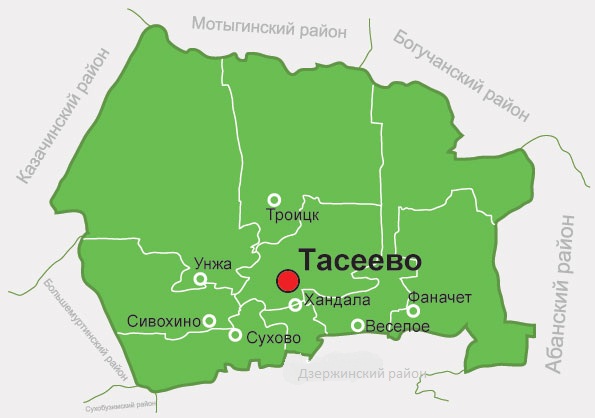 Рис.2. Границы Тасеевского района. [6]Территория Тасеевского района расположена в таежной и подтаежной местности и имеет обильную речную систему. Реки Усолка, Тасеева и Бирюса являются самыми крупными и известными.Тасеевский район богат такими природными ресурсами, как гипс, поваренная соль, уголь и лес. С агроклиматической точки зрения, Тасеевский район находится в прохладной и недостаточно увлажненной местности.В состав района включены 8 сельских советов – Тасеевский, Вахрушевский, Хандальский, Суховский, Сивохинский, Троицкий, Фаначетский и Весёловский (рис. 3). Количество населенных пунктов – 28. [6], [13]Размеры сельсоветов:Хандальский сельский совет: административный центр – с. Хандала; площадь - 15838 га; расстояние до с. Тасеево -10 км; население – 542 чел.; населенных пунктов – 2.Тасеевский сельский совет: административный центр – с. Тасеево; площадь - 73808 га; население – 7983 чел.; населенных пунктов – 5.Суховский сельский совет: административный центр – с. Сухово; площадь – 82149 га; расстояние до с. Тасеево - 25 км; население – 1109 чел.; населенных пунктов – 6.Сивохинский сельский совет: административный центр – с. Сивохино; площадь – 73533 га; расстояние до с. Тасеево - 30 км; население – 724 чел.; населенных пунктов – 4.Вахрушевский сельский совет: административный центр – с. Вахрушево; площадь – 265113 га; расстояние до с. Тасеево - 40 км; население –  347 чел.; населенных пунктов – 4.Троицкий сельский совет: административный центр – с. Троицк; площадь – 190602 га; расстояние до с. Тасеево - 30 км; население – 687 чел.; населенных пунктов – 2.Весёловский сельский совет: административный центр – с. Веселое; площадь – 147310 га; расстояние до с. Тасеево - 35 км; население – 347 чел.; населенных пунктов – 4.Фаначетский сельский совет: административный центр – с. Фаначет; площадь – 114790 га; расстояние до с. Тасеево - 55 км. население – 593 чел.; населенных пунктов – 3. [13]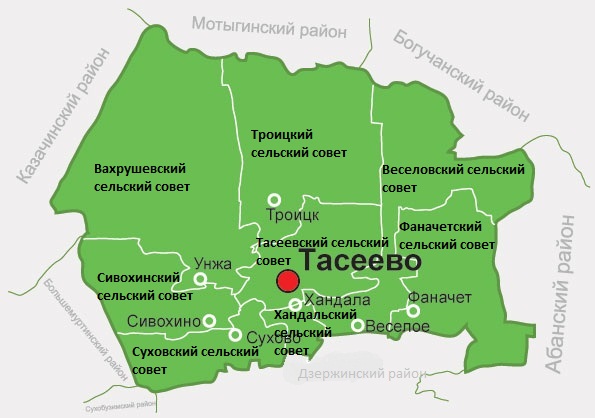 Рис.3. Сельские советы Тасеевского района.[6]2.2.  Характеристика природных условий и природных ресурсов.Резкую континентальность климата Тасеевского района определяет географическое положение района вдали от океанов, внутри огромного континента. На формирование климата большое воздействие оказывает Сибирский антициклон, который в летний период формирует сухую и жаркую погоду, а в зимний - ясную и морозную. Воздействие антициклона прерывают в течение года 12 раз циклоны, приходящие с Атлантического океана. Они, из-за удаленности, достигают Восточной Сибири сильно ослабленными, но все же приносят пасмурную, с осадками, погоду в летний и зимний периоды. Из-за сухости воздуха происходит большая разница в температурах, как между сезонами года, так и между дневными и ночными температурами воздуха. [20]Воздушные массы с Северного Ледовитого океана при северо-западном и северном ветрах, не встречая на пути горных систем, могут свободно проникать до южных районов края, вызывая резкое понижение температуры в теплую половину года, вплоть до заморозков, которые возможны до 20-25 июня. Очень редко, особенно в зимний период, проникают тропические воздушные массы. В летнее время они приносят сухую и жаркую погоду с сильно запыленным воздухом. При движении чувствуется его высокая температура. В зимнее время тропические массы приносят резкое потепление, плюсовые температуры, даже обильное таяние снегов, дождь. Не всегда на территории Тасеевского района был такой климат, как сейчас. В течение миллионов лет он постепенно изменялся. Так, в середине палеогенового периода современной геохронологической эры (примерно около 40 млн. лет назад) климат был теплый и влажный, близкий к современному тропическому, с пышной растительностью и животным миром тропиков. В неогеновом периоде (примерно 20-25 млн. лет назад) начинается волна похолодания, приведшая, в конце концов, к оледенению четвертичного времени. Однако, территории Тасеевского района ледники не достигали, так как южная граница их в Восточной Сибири была примерно на 500 км севернее. Природа в этот период была как в современной лесотундре. Вслед за отступлением ледника наступило потепление, и постепенно сформировался современный климат. [20]Сейчас такое потепление продолжается. Средняя многолетняя температура января составляет 21-22 градуса мороза. Средняя температура самого теплого месяца – июля - составляет 18-19 градусов. Холодное дыхание Ледовитого океана вызывает понижение температуры вплоть до заморозков в мае и июне.Многолетние наблюдения показали, что примерно через 5-6 лет повторяется такой возврат холодов в июне до трех раз, пагубно действующий на огородные и садовые культуры. Количество осадков колеблется от 350 до 400 мм в год.С наступлением летнего тепла увеличивается испаряемость, но не увеличивается количество осадков. Многие годы в июне-июле их выпадает недостаточно, и сельскохозяйственные культуры страдают от недостатка влаги. С наступлением осени частые дожди мешают уборке урожая. Ранние заморозки могут быть во второй половине августа, а ранний снег - в последних числах сентября или в начале октября, который обычно тает. [20]Одним из богатств Красноярского края являются внутренние воды: реки, озера, подземные воды – грунтовые и артезианские. По краю протекает более 150 тыс. рек и речушек, часть из которых это реки Тасеевского района. Главными водными артериями района являются река Тасеева, Бирюса (Она) и Усолка.Река Тасеева – таежная река, левый приток Ангары, является северной границей района. Образуется от слияния двух рек Бирюса и Чуна (Уда). Длина 116 км, ширина реки 400-500 метров, глубина от 2 до 5 м., средняя скорость 1,4- 1,5 м/ с. Площадь водозабора 128000кв. км, средний расход воды 750 куб. м/сек. Судоходна в нижнем течении, нормальному судоходству препятствует порог «Бурный», где скорость течения резко увеличивается, а глубина уменьшается. В период половодья горизонт воды достигает 548 см, а в период межени уменьшается до 153 см. Наименьший уровень наблюдается в сентябре-октябре месяцах (рис. 4). [20]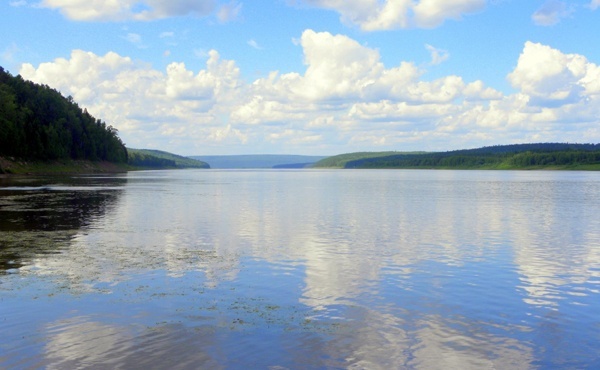 Рис. 4. Река Тасеева. Фото: Татьяна Метелица.Бирюса – горно-таежная река, левая составляющая реки Тасеева, берет начало на северном склоне Восточного Саяна. Длина реки 1012 (в Красноярском крае 345), в Тасеевском районе 78 км. Площадь водозабора 55800кв. км, средний расход воды около 350 куб. м/сек. В бассейне реки ведутся лесозаготовки, лесосплав, осуществляется нерегулярное судоходство.Река Усолка начинается в Абанском районе. Таежная река в центральной части Красноярского края, левый приток р. Тасеевы (бассейн реки Ангары). Длина реки 356 км, площадь водозабора 10800 кв. км, средний расход воды около 25 куб м/сек. Характер реки равнинный (рис. 5).[20]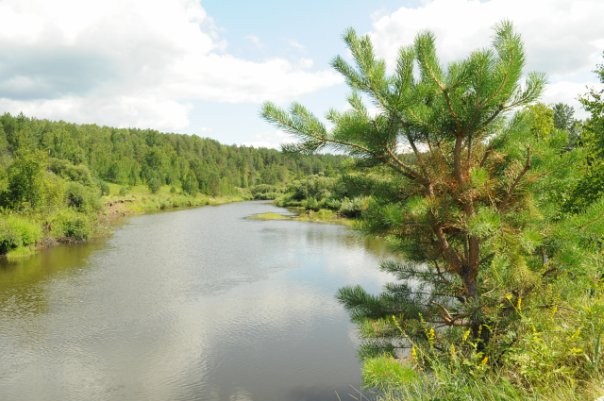 Рис. 5. Река Усолка. Фото: Дарья Карпутова.«Старожилы – сибиряки любили селиться вблизи реки. Пусть небольшая, но чтоб под окнами шумела вода. А Усолка не всегда была такой невзрачной речушкой, какая она сейчас. Во времена оны была Усолка довольно многоводной, рыбной. Это сейчас полузаросшая водной травой, неспешная, она перестала быть своенравной и мощной в половодье. Лишилась наша река всех запруд, естественных регуляторов стока и с каждым годом мелеет все больше. На прибрежных улицах, стояли на приколе лодки: плоскодонки и долбленки, которых мы не увидим сейчас». [20]В селах Тасеево и Троицкое были две пристани для погрузки разных товаров. Для сплава грузов водным транспортом делали барки, дощанки, «повозки» и лодки. Они плыли вниз по Усолке, груженные разными товарами, в том числе зерном, мукой и солью. В памятной книжке упоминается так же о Усолке: «Замерзает 5 ноября, вскрывается 23 апреля (по старому стилю). А весна 1888 года надолго запомнилась тасеевцам наводнением, которое учинила река Усолка. Жители Тасеевской волости понесли убытки на 10821 рубль 70 копеек». [19], [20]Для того, чтобы попасть в Тасеево, необходимо дважды переправиться через Усолку. Сегодня мы реку преодолеваем по двум бетонным мостам и не задумываемся, как это делали наши предки. В «Памятной книжке енисейской губернии на 1865г.» написано: « В одной версте от д. Бакчет через реку есть переправа. Весной в течение 15 дней переправляются на пароме, перетягиваемом по канату, и одной лодке, а на спаде высоких вод становится наплавной мост. Размер переправ – весною 20 сажень(1 сажень -2,13 метра), а на спаде вод становится мост 12 сажень. В д. Хандала – весной, в течение 15 дней переправа существует на одном плоте, укрепленном на ботах, управляемых веслами, и одной лодке, а на спаде вод становится мост на скамьях. Переправы содержатся обществом натурою».Питание рек. Весной все реки района получают питание за счет стока в них вод, образующихся от таяния льда и снега, а летом и осенью – от дождей. Грунтовыми водами реки питаются главным образом зимой. От особенностей питания рек в значительной степени зависит изменение уровня воды в них и распределение стока по сезонам года. Максимальный подъем воды бывает в мае сразу после вскрытия ото льда (весеннее половодье). Наиболее низкий уровень воды (межень) в реках зимой, так как многие мелкие притоки промерзают до дна, а сток грунтовых вод незначителен. Летом и осенью бывают кратковременные подъемы воды (паводки). [20]Ледостав начинается с низовьев, с севера. Река Усолка в нижнем течении замерзает в конце октября, в среднем и верховьях в начале ноября.
Ледяной покров на реках Тасеева и Бирюса устанавливается позднее, чем на их притоках.Ледоход. Вскрытие, в противоположность замерзанию, начинается с юга в конце апреля. Масса воды и льда с верховьев движется на север, доходит до еще неподвижного ледяного покрова и задерживается. Образуются ледяные заторы. Но вода скоро прорывает их и движется дальше.Озеро Дикое. В северной части Тасеевского района, в неосвоенной, лесной местности расположено озеро Дикое. Ближайший к озеру населенный пункт – пос. Кирсантьево находится в 5км к северу от него. Озеро имеет овальную форму, длина его составляет 500 метров, средняя ширина 200 метров, площадь водного зеркала 20 га. Глубина воды в озере достигает 2,5 метра. С юга к озеру подступают горы высотой до 200 метров, с севера – верховое болото, покрытое мхами. [20]В 2001 году из Российского научного центра восстановительной медицины и курортологии было получено бальнеологическое заключение на сапропелевые грязи обнаруженные в озере. Исходя из полученной экспертизы сапропель месторождение озеро Дикое следует отнести к лечебным пресноводным, бессульфидным, высокозольным, сапропелевым грязям. Такие грязи отличаются от других «мягким» щадящим действием на организм человека, благодаря чему могут назначаться ослабленным больным детям и лицам пожилого возраста.Второе озеро Тасеевского района - озеро Гуря - площадью около 5 га, т.к. они находятся в малоосвоенной местности, то служат местом охоты и рыбной ловли для местного населения.Болота и грунтовые воды. Хорошо развитая гидрографическая сеть обеспечивает активный и своевременный сток атмосферных осадков, дренируя прилегающие к ней территории и препятствуя тем самым процессам заболачивания, о чем свидетельствует наличие незначительных площадей с избыточным увлажнением, т.е. речь идет о болотах, которые составляют 3,7% от общей площади. Некоторые из них имеют слой торфа, который может использован как топливо, в сельском хозяйстве – на удобрение полей, на подстилку животным, а также как сырье для промышленности.Болота имеют большое значение в гидрологическом режиме того или иного места. Из них вытекают ручьи, которыми питаются реки и озера, и уничтожение болот часто приводит к обмелению и исчезновению водоемов.Население района пользуется грунтовыми водами, которые находятся на различной глубине и являются не одинаковыми по качеству (мягкую, содержащую мало растворенных солей, и жесткую, где много солей). [20]Территория района расположена в юго-западной части Среднесибирского плато (Канско-Рыбинской котловины). В основании располагается Сибирская платформа, фундамент которой представлен складчатыми толщами дориферийского возраста. Рельеф представляет собой всхолмленную равнину с колебаниями абсолютных отметок над уровнем моря от 200 до 500 метров. Большей частью рельеф территории сглаженный, склоны пологие, т.к коренные породы сложены, в основном, слабо сцементированными песчаниками. И лишь в долине реки Бирюсы наблюдается резкопересеченный рельеф с крутизной склонов до 35 градусов, местами на поверхность выступают скалы и россыпи. Типичны неглубокие врезанные широкие террасированные долины крупных рек и их притоков. Повсеместно развиты покровные лессовые породы и овражно-балочный рельеф. На террасах рек имеются эоловые формы рельефа. К окружающим горам абсолютные высоты повышаются.Определяющим экономику района в настоящее время является бурый уголь. В пределах Тасеевского района находится западная часть Абанского угленосного района Канско-Ачинского бассейна. Заслуживают внимания месторождения торфа. Также из осадочных ископаемых на территории района имеются большие запасы каменной соли пригодной для производства (едкого натра, хлора, каустической соды, ацитилена, мыла, краски, лекарственных препаратов) и поваренной соли (поставлялась к царскому столу). Стоит заметить, что соли на Земле образовались при испарении древних морей. [14]Как образовался каменный уголь (историческая справка). Более 300 млн. лет назад, когда климат на огромных пространствах был теплым и влажным, на Земле появились первые леса. Стройные и прямоствольные деревья лепидодендроны и сигиллярии поднимались на высоту 30-40м. Под стать им были и предки современных хвойных деревьев – высокие кордаиты. Прямо в воде, образуя большие заросли, росли каламиты и папоротники высотой от 2,5 до 7 м и диаметром ствола более 20 см. В густых зарослях вода застаивалась, возникали лесные озера, постепенно они зарастали и превращались в болота. Воздух в тех лесах был тяжелый, сырой. Стволы деревьев падали в воду, В толще воды они не могли перегнивать так, как перегнивали на открытом воздухе. Упавшие в воду части растений медленно и постепенно, без доступа воздуха, превращались в торф. Болота постепенно зарастали, вырастали новые леса, которые опять заболачивались, и все повторялось вновь. Нижние слои оказывались в области высокого давления, высоких температур и также без атмосферного воздуха. Под тяжестью залегающих на нем толщ гонных пород торф постепенно твердел, становился все более плотным и превращался в каменный уголь. Из слоя торфа толщиной 10 м образовывался в 10 раз меньший слой каменного угля. Так продолжалось миллионы лет.  [20], [26]Металлические полезные ископаемые на территории района представлены проявлениями железа, меди, свинца, цинка, урана.
Кроме всего перечисленного на территории района интересны месторождения подземных вод, песка формовочного (Бакчет) и кварцевого (юго-восточная окраина д. Грязное), для алюминиевой промышленности – бокситоносные отложения, гипсы, проявления технического камня (халцедон), тальк, строительные материалы (глины и суглинки). Несомненный интерес для района представляет проявления сапропеля, имеющий широкий диапазон применения. Плехановский ручей. В 1865 году на ручье Плехановском была построена доменная печь. Железо в ней плавили ручным способом. Интересен был способ плавки. Братья Жилины перегородили небольшой ручей недалеко от своего предприятия, сделали плотину. Подняли в ручье воду. Установили рабочее колесо, которое стало вращаться при помощи воды. Колесо приводил в движение меха плавильной печи. Здесь же в кузнице при помощи воды и колеса работал многопудовый молот. Руду привозили на лошадях из рудника участка Рудяного. Из железа ковали в кузницах ножи, топоры, косы, серпы, дверные навесы, посуду из серебра, украшения для конской сбруи и т.п. По заказу они делали и холодное оружие. Остатки гончарных, металлических изделий жители Тасеева и сейчас еще иногда находят в своих дворах и огородах.Использование минерально-сырьевых ресурсов района.Горючий газ. Известно Тынысское проявление горючего газа, прогнозные ресурсы которого не оценивались.Уголь каменный. В пределах района находится южная часть Тасеевского месторождения каменного угля, расположенного в Мотыгинском районе. Кроме того, известно 15 проявлений каменного угля.	Уголь бурый. В районе имеется Суховское месторождение (рис. 6). [7], [26]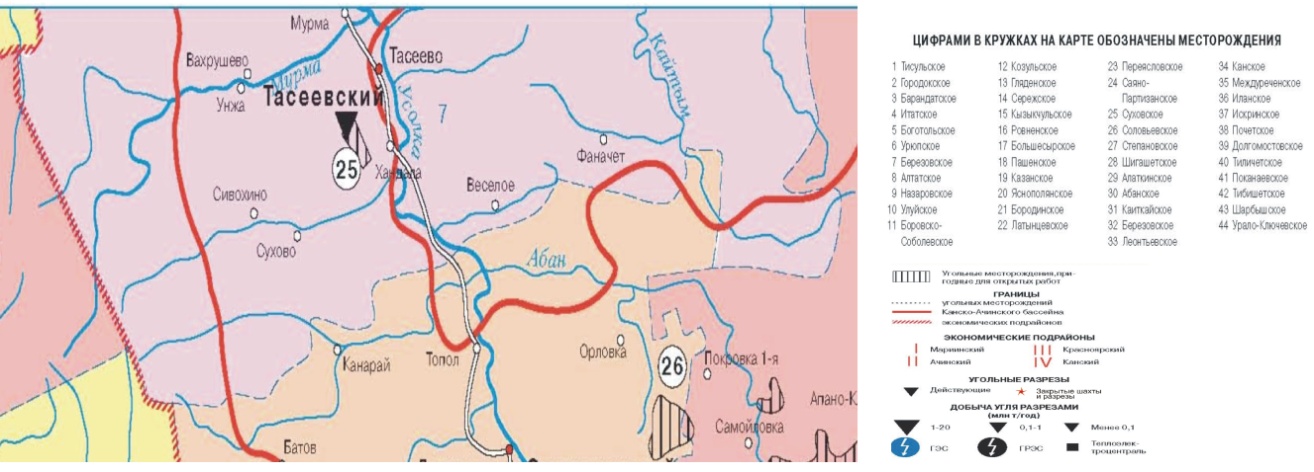 Рис. 6. Суховское месторождение бурого угля. [7], [26]Уголь сапропелитовый. Известно одно проявление, ресурсы которого не оценивались.Торф. Известно Месторождение № 45. Железо. Известно одно проявление сидеритовых руд, ресурсы которых не оценивались. Разрабатывалось в XIX веке.Медь. Известно одно проявление, ресурсы которого не оценивались.Свинец, цинк. Известно одно проявление, ресурсы которого составляют: свинец - 154.6 тыс. т, цинк - 49.4 тыс. т. Алюминий. Известно три проявления бокситов.Уран. Выявлено 7 проявлений урана, ресурсы которых не оценивались.Керамическое и огнеупорное сырьё представлено проявлением кварца (маршаллит).Горнотехническое сырьё представлено Еловским и Ягодским проявлениями талька.Драгоценные и поделочные камни. Известны проявления только поделочного камня: горный хрусталь, селенит, поделочная окаменелая древесина и халцедон (технический камень).Пески стекольные представлены 6-ю проявлениями.Прочие строительные пески.Песчано-гравийные материалы сосредоточены в трёх проявлениях.Камни строительные.Карбонатные породы для строительной извести. Известно Троицкое заводское проявление. Разрабатывалось местным населением для пожога камня на известь.Гипсы и ангидриты для алебастра и строительных изделий. Имеется Троицкое месторождение гипсов и ангидритов.Грунты. Предназначенны для рекультивации отработанного пространства при отработке угля.Песок формовочный представлен проявлением Бакчетским.Сапропель. Известно проявление Дикое озеро, из которого местное население использует сапропель в лечебных целях. Как отмечает Б.Д. Львов, в карстовых озерах Тасеевского района на выходах соленых вод накапливаются лечебные грязи. Изучение этих озер не производилось.Соли натриевые. Троицкое месторождение поваренной соли (рассолы) с запасами -110 м3/сут. В 2000 году добыто 5107 м3 рассолов, из которых выпарено 1569 т поваренной соли. Известно 5 проявлений с прогнозными ресурсами каменной соли категории Р - 34220 млн. т и 5 рассольных источников, прогнозные ресурсы в них не определены.Соли калиевые. В Тынысском проявлении калиевых солей прогнозные ресурсы не оценивались.Минеральные и радоновые подземные воды. Тасеевский район расположен в пределах Ангаро-Ленского соленосного бассейна (Восточно-Сибирская гидроминеральная область). Главными факторами, определяющими особенности формирования химического состава подземных вод региона, являются: наличие, мощность и глубина залегания соленосных отложений, глубина распространение многолетнемерзлых пород, тектоническая деятельность.На рассматриваемой территории подземные воды, приуроченные к сильно трещиноватым карбонатным породам кембрия, находятся в зоне затрудненного водообмена, вследствие чего имеют повышенную, часто рассольную, минерализацию; они относятся к рассолам надсолевых отложений, вскрываются скважинами на глубинах 400 - 500 м и изливаются на поверхность в долинах крупных рек.Минеральные воды кемпендяйского типа, добываемые Троицким сользаводом, приурочены к нижнекембрийскому водоносному комплексу. Химический состав вод хлоридный натриевый с минерализацией до 322 г/дм3, содержанием брома до 320 мг/дм3. Запасы минеральных вод не утверждались. [14]Особый интерес на территории Тасеевского района представляют питьевые лечебно-столовые и лечебные минеральные воды. Э.А. Рубинчик в отчете «Минеральные воды Красноярского края» на интересующей нас площади выделил сульфатные, хлоридные типы питьевых и купальных минеральных вод. Запасы и ресурсы минеральных вод не подсчитывались. [20]В 1986 г. выявлена перспективная область распространения радоновых вод, а в 1994 г. обнаружены два источника таких же вод. Изучение их в бальнеологических целях даст возможность расширить использование природных факторов для укрепления здоровья населения.Несмотря на установленные в Тасеевском районе многочисленные проявления минеральных вод разнообразного состава, следует отметить, что ресурсы минеральных вод района изучены недостаточно.
Пресные подземные воды. Почти вся территория Тасеевского района находится в пределах северо-западной части Канского артезианского бассейна, характеризующейся развитием пермо - каменноугольных и юрских образований, за исключением незначительной площади, занятой осадками кембрия, ордовика. Подземные воды, приуроченные к вышеназванным отложениям, по условиям залегания относятся к пластовым, трещинно-пластовым и трещинно-жильным в зонах разломов. Дренируются подземные воды местной речной сетью, включающей р. Тасеева, р. Усолку, р. Кайтым и их притоки. Питание водоносных горизонтов и комплексов инфильтрационное и за счёт перетекания подземных вод, т.к. отсутствуют выдержанные водоупорные пласты. Химический состав подземных вод зависит от вещественного состава водовмещающих пород и очень разнообразен: наряду с пресными гидрокарбонатными кальциевыми водами встречаются солоноватые, соленые и рассолы. [20]Из анализа условий водоснабжения Тасеевского района следует, что, в основном, для хозяйственно-питьевого водоснабжения используются подземные воды юрских, каменноугольных, пермских отложений, а также верхние водоносные горизонты кембрийских отложений. Подземные воды забираются колодцами, одиночными водозаборными скважинами.
Воды вышеописанных водоносных подразделений на территории Тасеевского района являются основным источником хозяйственно-питьевого водоснабжения, способным удовлетворить потребности населения в воде.Эксплуатационные ресурсы по району распределены достаточно равномерно и равны 509 т. м/сут. Фактическая же добыча подземных вод в настоящее время составляет всего менее 1% от прогнозных ресурсов района. Очевидно, в количественном отношении население надежно обеспечено подземными водами. Однако в Тасеевском районе существует проблема качества подземных вод, связанная с присутствием в воде юрского, пермокаменноугольного комплексов повышенных концентраций железа, минерализации, а также с подтягиванием в продуктивные горизонты кембрийского водоносного комплекса солоноватых вод нижележащих горизонтов. [20]Леса занимают большую часть территории района. На территории Красноярского края можно выделить три зоны восточносибирской тайги – это северная подзона, средняя и южная подзона, в которой и находится большая часть Тасеевского района. Южная подзона тянется от Подкаменной Тунгуски до лесостепи, для нее характерны сосновые боры, а в долинах рек и на низких местах располагается темнохвойная тайга:
«Всего красивее и приветливее выглядят сосновые боры, они отличаются от угрюмой черной тайги отсутствием валежника и бурелома, опрятностью и прозрачностью. В сосновых лесах всегда растет масса ягод, распевают птицы и снуют зверьки. Сосна любит сухие и светлые места; это могучее дерево, достигающее 30метров высоты. Темная тайга состоит из ели и пихты, кедра и представляет довольно однообразную унылую картину. Под тенью густой хвои на вечно влажной почве разрастается сплошной толстый моховой покров, с ветвей свешиваются пряди бородатого лишайника». [10]В лесах подзоны южной тайги были «острова» лесостепи. Свободные от леса участки заселил человек. Влияние человека на лес усилилось с тех пор, когда он начал заниматься скотоводством и земледелием. Скот вытаптывал лесную подстилку и уплотнял почву, люди выжигали лес под пашни, пастбища и сенокосы. Долгое время на территории района работают различные организации по заготовке древесины. Так, постепенно по южной окраине тайги выделилась особая зона, которую сибиряки называют подтайгой.Для растительного покрова зоны подтайги характерны травяные леса: березовые и осиновые колки. Северные склоны холмов обычно покрыты лесом, а южные травами. Именно в этой части района наибольшая плотность населения. Лес это богатство Тасеевского района, больше 80% состоит из хвойных пород.Ель – лучшее сырье для целлюлозно-бумажной промышленности.
Сосна - из прочной, мелкослойной, смолистой древесины получают строительный материал, деготь, канифоль, смолу, сажу, скипидарное масло, а из ее хвои – противоцинготный витамин.Лиственница – крепка, упруга, смолиста, слабо поддается гниению, незначительно ссыхается и разбухает. За ценные качества древесины лиственницу называют «сибирским дубом». Она идет для изготовления шпал, телеграфных и телефонных столбов. Это прекрасный строительный материал для различных подводных сооружений, рудничных укреплений, строительства во влажных местах и кораблестроения; долго находясь в воде, она сохраняет свою прочность.Сосна сибирская  – хороший строительный и поделочный материал, а его орехи содержат 60% жира и 20% белка. Из них добывают кедровое масло. Оно применяется в медицине и консервной промышленности.Пихта – сырье для целлюлозно-бумажной промышленности, а ее смола содержит бальзам, используемый в медицине. [10]ГЛАВА 3. Экономико-географическая характеристика Тасеевского района.3.1. Отраслевая структура хозяйства района.Тасеевский район исторически в социально – экономическом отношении развивался как агропромышленная территория и территория,  занимающаяся заготовкой и переработкой леса. [5], [8]Тассевский район относится к группе районов восточной зоны Красноярского края. Климатические условия резко-континентальные с холодной продолжительной зимой и коротким жарким летом. Устойчивый снежный покров образуется с конца октября и сходит в конце апреля. Зона расположения хозяйств в районе относится к зоне рискованного земледелия, где посевы часто подвергаются летней засухе, градобиению, осенью часто урожай попадает под снег, что ведет к большим потерям зерновых при уборке. Но природно-хозяйственному районированию территория района относится к подтаежной зоне. Территория района расположена на водораздельном пространстве реки Усолка. Гидрографическая сеть представлена реками: Шумиха, Плотбинка, Бакчет, Большой Фаначет, Малый Фаначет, Веселый, множеством ручьев Юдов, Грязный, Афонинский, Анискин, Плехановский и другие. Грунтовые воды залегают на глубине 1-15 метров. Вода естественных водных источников используется для водопоя скота в пастбищный период и для хозяйственных нужд. Почвенный покров землепользования представлен почвенными разновидностями, из которых преобладают почвы темно-серые и серые лесные различной мощности. Механический состав этих почв - глинистый и черноземного типа: черноземы оподзоленные и выщелоченные. Из древесной растительности преобладает сосна, береза, осина. В наиболее пониженных местах встречается черемуха, в долинах рек ива и верба. Из приведенных данных видно, что в климатическом отношении территория района благоприятна для возделывания сельскохозяйственных культур и развития скотоводства. [5], [8]Сельскохозяйственная отрасль является одной из основных отраслей района. Доля производства валовой продукции агропромышленного комплекса в денежном выражении к общему объему продукции, работ и услуг, производимой на территории Тасеевского района составляет 32,2 %. На территории Тасеевского района имеется необходимый потенциал по сохранению имеющихся результатов в сельскохозяйственной отрасли и дальнейшего ее развития. Сельское хозяйство Тасеевского района представлено следующими направлениями: производство зерновых культур, кормопроизводство, картофелеводство, овощеводство. Развито молочное и мясное скотоводство, свиноводство, коневодство, птицеводство. Ведущей отраслью сельскохозяйственного производства является растениеводство, в частности выращивание зерна. [5], [8], [16]Производство сельскохозяйственной продукции:За последние годы наблюдается рост производства продукции в отрасли растениеводства. С 2006 года на 72,5% увеличились посевные площади под зерновыми культурами, наблюдается рост урожайности зерновых культур. В отрасли производства продукции животноводства тоже наблюдается увеличение. Поголовье крупного рогатого скота в целом увеличилось на 17,2 %. Увеличивается поголовье дойного стада на 16,3 %,наблюдается рост производство молока и мяса. Молочным скотоводством в районе занимается два хозяйства. Основную долю по производства молока занимает ООО «Химпромлес», закупив в декабре 2007 года 200 голов чистопородных нетелей симментальской породы. ООО «Восход» занимается выращивание Герефордской мясной породы. Кроме того, в хозяйстве имеется более 1000 голов свиней. Хозяйство занимается выращиванием племенного поголовья лошадей пород «Русский и Советский тяжеловоз». В этих хозяйствах постоянно обновляется племенное стадо всех видов животных. Значительно за эти годы улучшилась материально-техническая база. При этих условиях одним из направлений стабилизации уровня технической оснащенности сельскохозяйственной отрасли является внедрение в производство энергонасыщенных тракторов, современной уборочной техники, многооперационных широкозахватных почвообрабатывающих и посевных агрегатов и комплексов. В ООО «Восход» было приобретено 10 зерноуборочных комбайнов «Вектор», трактор «Прогресс», «Versatilc».B ООО «Химпромлес» были приобретены 2 комбайна КЗС-7-24 и комбинированный комбайн «Полесье - ротор КЗР-10», трактор «Прогресс», «Камаз-215». Была приобретена и почвообрабатывающая техника, работающая по новым технологиям.  [8], [16]Численность населения, занятого в отрасли АПК, всего по району составляет 21,4% в т.ч.: занятых производством сельскохозяйственной продукции в ЛПХ 17,9 % к численности трудоспособного населения района. [12]К предприятиям, которые определяют основную тенденцию и показатели развития отрасли относятся:а)	коллективные сельскохозяйственные организацииоткрытое акционерное общество «Бартанас»;общество с ограниченной ответственностью «Восток»;общество с ограниченной ответственностью «Восход»;общество с ограниченной ответственностью «Химпромлес»;общество с ограниченной ответственностью «Лукашино»;общество с ограниченной ответственностью «Фаначет»;сельскохозяйственный производственный кооператив «Возрождение»;сельскохозяйственный производственный кооператив «Земля»;сельскохозяйственный производственный кооператив «Нива».б)	десять крестьянских (фермерских) хозяйств и индивидуальных предпринимателей, которые осуществляют производственно-хозяйственную деятельность в сельскохозяйственной отрасли;в)	на территории района находится 27 населенных пунктов, где 5388 личных подсобных хозяйств;г)	четыре сельскохозяйственных потребительских кооператива.Площадь используемых сельхозугодий  составляет 43577 га, в том числе 26828 га пашни. Посевные  площади под сельскохозяйственными культурами в 2011 году занимали 17500 га, из них 14150 га было занято под зерновые культуры. В 2011 году произведено 27090 тонн зерна, урожайность зерновых составила 19,1 ц/га.По отрасли животноводства поголовье КРС по всем категория хозяйств в 2011 году составило 3996 голов и по сравнению с 2010 годом увеличилось  на 3,6 %. Поголовье коров в 2011 году увеличилось на 0,7% к  прошлому году. Из коллективных хозяйств производством молока занимается  ООО «Химпромлес». В 2011 году поголовье коров в хозяйстве увеличено до 247 голов, что на 40 голов больше уровня 2010 года. В этом хозяйстве ожидается довести в 2014  году надой  на фуражную корову до 3850 кг. По всем категориям хозяйств надой на корову к 2014 году планируется довести  до 4000 кг. Производство мяса крупного рогатого скота в 2011 году увеличилось по сравнению с 2010 году по всем категориям хозяйств на 4,5%. Из коллективных хозяйств в районе выращиванием мяса крупного рогатого скота   занимается 2 коллективных хозяйства – ООО «Химпромлес» и ООО «Восход, в которых за год было выращено 187,8 тонн говядины.  Свиноводством в районе занимается одно хозяйство ООО «Восход», где наблюдается ежегодный рост производства свинины. По сравнению с прошлым годом поголовье свиней в хозяйстве возросло на 17,7%. Планируется рост поголовья свиней в личных подсобных хозяйствах. Увеличение производства продукции животноводства получено за счет увеличения поголовья крупного рогатого скота, свиней, улучшения работы по воспроизводству и племенному отбору, создание сбалансированной кормовой базы в ООО «Восход»  и ООО «Химпромлес»   по производству говядины и свинины в ООО «Восход»),  по производству молока в  ООО "Химпромлес». [16]Основными каналами сбыта для сельскохозяйственной продукции являются: фуражного зерна - птицефабрики Красноярского края. Большая часть зерна реализуется в ООО «Сибирская губерния» Березовского района, населению Тасеевского района. Основным рынком сбыта мяса является ООО «Мясо» Канского района. Реализация молока по причине удаленности рынков сбыта и перевозок является не эффективным. На территории района практически отсутствуют предприятия но переработке производимой сельскохозяйственной продукции, то есть существует межотраслевой дисбаланс «производство сырья - переработка-потребление».Основными поставщиками потребляемых в сельскохозяйственном производстве материально-технических      ресурсов      являются:	по      ГСМ	ОАО «Красноярскнефтепродукт», по минеральным удобрениям и ядохимикатам - ОАО «Коркиноагрохимия», по семенам - ООО «ОПX Солянское», по запасным частям - ООО «Канскагроснаб», 000 «Красноярскагроснаб».Основными видами переработки сельскохозяйственного сырья в районе является выпечка хлеба и производство безалкогольной газированной продукции. Выпуском хлеба на территории Тасеевского района и производством булочных изделий занимается общество с ограниченной ответственностью «Хлеб» (бывший Тасеевский хлебозавод) и индивидуальные предприниматели Кудрявцева Н.И. и Тишина М.А. Производством безалкогольной газированной продукции занимается общество с ограниченной ответственностью «Хлеб». Сельскохозяйственные товаропроизводители на территории района продукцию переработки сельскохозяйственного из собственного сырья не производят.В сельскохозяйственных предприятиях района работает 20 человек с высшим специальным образованием, из них 10 человек руководителями и главными специалистами хозяйств. 17.9% от общей численности работающих в сельском хозяйстве, занимают работники со средним профессиональным образованием. Вообще имеют профессиональное образование 66.5 %. Основной возраст работающих в сельскохозяйственном производстве 30-55-60 лет. Они занимают 79.5%. 10.6 % занимают лица в возрасте до 30 лет. Остальные 9.9% занимают пенсионеры. [12], [16]За последние годы в хозяйствах района производится обновление сельскохозяйственной техники. В 2011 году в СПК «Земля» было приобретено 2 трактора:  («Беларус» 1221.2- 1 единица,  «Беларус» 82.1- 1 единица). В ООО «Восход» «Беларус» 82.1 - 2 единицы, зерноуборочный комбайн «Вектор»- 1 единица.   Приобретен новый посевной комплекс «Кузбасс» в ООО «Восход». В целом по району за 2011 год было приобретено техники на 40832 тыс. рублей.В 2011 году размер государственной поддержки предприятиям агропромышленного комплекса района составил 24986 тыс. рублей. Значительный вклад на территории района в развитие сельскохозяйственного производства вносят следующие сельхозпроизводители: ООО  «Восход», ООО «Восток», ООО «Фаначет», ООО «Заря», СПК Возрождение, СПК Нива, ИП Глава КФХ Алексеев, КФХ Блохина и другие. Ежегодно наращивает производственные показатели ООО «Химпромлес».Растениеводство и животноводство являются основными отраслями производства в сельском хозяйстве.Промышленное производство является основой экономики Тасеевского района. Промышленность района представлена обрабатывающей отраслью и добычей полезных ископаемых (табл. 1).Таблица 1. Объём отгруженной продукции промышленного производства по  виду деятельности. [5]Развитие промышленности характеризуется увеличением темпов роста в 2010 году по сравнению с показателями 2008 года на  20,5 процентов. Индекс промышленного производства в 2010 году составил 103,3 процента.Специализация с. Тасеево и Тасеевского района связана с сельским хозяйством, заготовкой и переработкой леса. Лесная промышленность является одной из ведущих отраслей промышленности. К ней относятся предприятия малого бизнеса: сельскохозяйственный потребительский перерабатывающий кооператив (СППК) ”Ковчег”, общество с ограниченной ответственностью (ООО) ”Каменское”,ООО”АЛДР”,ООО ”Восток”, которые занимаются переработкой лесной продукции и изготовлением бруса, доски, вагонки и штакетника. [5]Для развития лесозаготовительной промышленности в районе существуют благоприятные условия: Тасеевский район обладает большими запасами сырья для лесозаготовки, но труднодоступен и отсутствуют круглогодичные лесовозные дороги. В районе осуществляется подготовка специалистов для этих отраслей.Обрабатывающая отрасль представлена производством пищевых продуктов. Пищевой промышленностью в Тасеевском районе занимаются четыре организации: ООО “Хлеб”, индивидуальный предприниматель (ИП) ”Тишин”, ИП ”Кудрявцева”, СППК ”Ковчег”. Из которых хлебопечением занимаются ООО “Хлеб”, ИП Тишин и ИП Кудрявцева. Выпуск газированной воды осуществляется ООО ”Хлеб”. Колбасные и мясные изделия выпускает СППК “Ковчег”. [5]В данной отрасли района слабо развита лесопереработка, большая часть древесины вывозится в кругляке, преимущественно в Китай (КНР) и незначительная часть в Красноярск. Основными проблемами в функционировании и развитии района являются:Низкий уровень инвестиций в промышленное производство;Удаленность района от краевого центра;Моральный износ основных фондов.В соответствии с «Комплексной программой социально – экономического развития Тасеевского района на период до 2020 года» решение данной проблемы требует комплексного подхода, в котором должны быть задействованы как представители власти, так и представители малого бизнеса. Так как район имеет большой ресурсный потенциал, возможно создание производства в различных отраслях промышленности, что будет способствовать насыщению сегмента рынка местными производителями, сохранит систему сельского расселения и приведет к усилению целостности района. [5]Возможны два варианта развития района, перенос связующих и районообразующих предприятий, что более затратно, и открытие новых производств с различными видами государственной поддержки.Из вышесказанного видно, что решение проблем развития Тасеевского района невозможно, без участия организаций управления различного уровня и бизнес - сообществ. [5]Характеристика населения, сельское расселение и перспективы развития населенных пунктов.Сельское расселение - распределение жителей по населенным пунктам, находящимся в сельской местности. При этом сельской местностью считается вся территория, расположенная за пределами городских поселений. Исторически сельское расселение появилось раньше, чем городское, — по мере возникновения и развития на Земле земледелия и животноводства. Несмотря на интенсивно проходившие в; XX в процессы урбанизации до сих пор около половины населения планеты (т. е. более 3 млрд. чел.) проживает именно в сельских поселениях, которых на Земле насчитывается от 12 млн. до 20 млн., даже без учета односемейных поселений. Точной цифры количества поселений назвать нельзя, поскольку во многих странах первичной единицей учёта является не отдельное сельское поселение, а община, которая может состоять из группы поселений.[3]Выделяются две основные формы сельского расселения. Первая — групповое расселение, когда дома сельских жителей расположены рядом друг с другом и образуют компактные поселения (деревни, села и др.). Такая форма является наиболее распространенной. Ее возникновение связано с существованием в прошлом общинного или феодального землевладения, когда конкретные земельные участки принадлежали не отдельным крестьянским семьям, которые могли бы на них поселиться, а общине или крупным землевладельцам. Вторая форма — рассеянное расселение, когда дома сельских жителей расположены отдельно друг от друга, каждый на своем земельном участке. Такая форма преобладает там, где современное сельское расселение формировалось на основе частного владения земельными участками отдельными крестьянами (фермерами). После отмены крепостного права и общинного землевладения такая форма стала развиваться и во многих европейских странах за счет переселения крестьян из деревень на свои земельные участки (хутора). Но значительное распространение она получила лишь в странах Северной Европы, где параллельно шло сельскохозяйственное освоение новых территорий. [3]Особая форма сельского расселения образуется в том случае, когда постоянных поселений вообще нет, а люди перемещаются по большой территории вслед за стадами животных. В этом случае говорят о кочевом расселении. В настоящее время оно характерно лишь для немногих территорий Земли. В основном это пустынные, полупустынные и горные районы. Хотя на начальных стадиях развития расселения территории кочевников - животноводов в Старом Свете были значительно больше, чем территории оседлых земледельцев. [3]Сельское расселение в отдельных странах отличается большим разнообразием - в отличие от сравнительно схожего городского расселения. Главных причин такой ситуации две. Во-первых, сельское расселение теснее связано с природными условиями - как через сильно зависящее от климата и почв сельское хозяйство, так и непосредственно, вследствие большей включенности в природные циклы (прежде всего сезонные). Во-вторых, сельское расселение более консервативно, чем городское, меняется оно гораздо более медленными темпами. Поэтому в нем дольше сохраняются исторически и культурно обусловленные особенности, которые в городах, особенно крупных, в условиях глобализации общественной жизни быстро стираются. При этом в развитых странах мира уже сегодня явно появился процесс урбанизации — распространения городского образа жизни (прежде всего — городских занятий) на сельских жителей. Так, в США сельским хозяйством занято менее 10% сельских жителей. В перспективе урбанизация, по всей видимости, приведет к постепенному стиранию межстановых различий и в сельском расселении.Все выше перечисленные закономерности характерны и для сельского расселения в России.  [3]Тасеевскому административному району присуща групповая форма сельского расселения.С 2000 по 2015 год численность населения Тасеевского района сокращалась. Если на начало 2000 года она составляла 17,0 тыс. человек, то на начало 2015 года данный показатель сократился до 12,1 тыс. человек (рис.7). Рис. 7. Численность населения Тасеевского района.На протяжении ряда лет демографическая ситуация в Тасеевском районе остаётся очень сложной. Растёт естественная убыль населения. Но значительно повысился уровень рождаемости. На начало 2000 года он составил 141 человек, на начало 2015 года – 175 человек. Пик рождаемости приходится на 2011 год и составляет 196 человек (табл. 2).  Таблица 2: Показатели естественного движения населения Тасеевского муниципального района в 2000-2015 гг.По данным таблицы видно, что за прошедшие годы естественное движение населения характеризуется дальнейшим осложнением демографической ситуации: уменьшение численности населения, это обусловлено высоким уровнем смертности и низким уровнем рождаемости. Количество умерших превышает количество родившихся. Проблемы и перспективы развития Тасеевского района.Тасеевский район, на настоящий момент, является проблемным. Присутствуют многие проблемы, характерные сегодня для сельской местности. Основные проблемы:Кризис сельского хозяйства;Безработица;Слаборазвитый лесопромышленный комплекс;Плохая демографическая ситуация;Низкий уровень жизни.В соответствии с Федеральным Законодательством РФ был разработан проект генерального плана Тасеевского района Красноярского края. Проект генерального плана выполнен по заказу администрации Тасеевского района. [8]Обязательные положения генерального плана:Установление зон различного функционального назначения указанных зон при осуществлении градостроительной деятельности;Предложения по изменению границ районного центра ( с. Тасеево);Решения по совершенствованию и развитию планировочной структуры;Обеспечение необходимых параметров развития и модернизации инженерной, транспортной, производственной, социальной инфраструктур во взаимосвязи с развитием федеральной, региональной и межселенной инфраструктур;Благоустройство территорий;Предложения по предельным размерам земельных участков для индивидуального жилищного строительства;Предложения по установлению границ зон охраны памятников истории и культуры, зон ООПТ;Меры по защите территорий от воздействия чрезвычайных ситуаций природного и техногенного характера, мероприятия по гражданской обороне;Предложения по выделению резервных территорий для развития населенных пунктов;Меры по сохранению объектов историко-культурного и природного наследия;Меры по улучшению экологической обстановки;Первоочередные градостроительные мероприятия по реализации генерального плана, включая предложения по перечню объектов градостроительной документации.Цели и задачи генерального плана:Целью разработки генерального плана является создание действенного инструмента управления развитием территории в соответствии с Федеральным законодательством.Основными целями проекта генерального плана с. Тасеево и Тасеевского района являются:Реализация принципа устойчивого развития с. Тасеево;Позиционирование районного центра как территории, привлекательной для инвестиций.Для достижения поставленных генеральным планом с. Тасеево целей, необходимым является решение следующих задач:Создание современной системы социально-инженерной и транспортной инфраструктуры.Создание эффективной системы защиты от стихийных бедствий и чрезвычайных ситуаций природного и техногенного характера.Приведение качественной структуры жилищного фонда в соответствие с требованиями жилищного законодательства.Создание экологически чистой и комфортной градостроительной среды.Формирование привлекательного для инвестиций функционального зонирования сельской территории.В соответствии с назначением документов территориального планирования, согласно Градостроительному Кодексу РФ, в результате анализа исходных данных были также выделены следующие архитектурно-планировочные задачи:Выделение площадок для развития производственной и предпринимательской деятельности на территории села;Формирование основных культурно-административных центров села и системы квартальных общественно-деловых центров;Улучшение качества жилого фонда, строительство доступного комфортного жилья; реконструкция и модернизация существующей застройки. [8]Предложения по архитектурно-планировочной организации территории:Упорядочение планировочной структуры села, строительство в условиях реконструкции, уплотнение застройки;Формирование системы транспортных магистралей, обеспечивающих удобную связь всех кварталов и районов;Развитие инфраструктуры общественных центров в районах сложившейся жилой застройки. Формирование системы поселкового центра;Улучшение качества жилищного фонда. Строительство по улучшенным проектам, капитальный ремонт, реконструкция и модернизация существующей застройки;Реконструкция и модернизация системы инженерного оборудования;Упорядочение расположения промышленно-коммунальных предприятий в промышленной зоне. Вынос вредных производств из селитебной территории;Увеличение площади зеленых насаждений общего пользования;Предложения по организации производственных территорий:Проектом предлагается следующая трансформация территорий промышленного и коммунального назначения:Создание новых промышленных зон, рациональная организация пустующих территорий;Развитие территории для организации малого бизнеса;Мероприятия по развитию транспортной инфраструктуры:Автомобильные дороги: замена покрытий с гравийного и грунтового на асфальтобетон.Мостовые сооружения: реконструкция ветхих мостов через реки, ручьи; строительство новых автомобильных железобетонных мостов.Также, разработан среднесрочный план социально-экономического развития Тасеевского района, который включает в себя среднесрочные задачи и программные мероприятия:Транспорт: улучшение транспортной доступности для населения Тасеевского района;Строительство: развитие строительной отрасли, разработка схем территориального планирования поселений Тасеевского района;Жилищно-коммунальное хозяйство: обеспечение населения района качественными жилищно-коммунальными услугами в условиях развития рыночных отношений в отрасли и ограниченного роста оплаты жилищно-коммунальных услуг населением.Промышленность: сохранение действующих предприятий;реконструкция и модернизация цехов, внедрение новых технологий;сохранение имеющихся и создание новых рабочих мест;расширение рынка сбыта продукции;обеспечение своевременной выплаты и роста заработной платы, роста прибыли и поступлений налогов в бюджет;освоение имеющихся природных ресурсов с учетом экологической безопасности;согласование месторасположения и отвод земельных участков под строительство новых производств.Сельское хозяйство: интенсивное развитие растениеводства, животноводства; увеличение производства продукции отраслей, перерабатывающих сельскохозяйственное сырье; развитие системы регулирования потребительского рынка сельскохозяйственной продукции и продуктов питания; развитие системы кадрового обеспечения сельскохозяйственного производства; мероприятия по устойчивому развитию сельскохозяйственных территорий. [8]Программой предусматривается реализация на территории района государственной политики, направленной на улучшение функционирования рынка труда, повышение эффективности использования трудовых ресурсов, увеличение уровня занятости населения; улучшение состояния здоровья населения; развитие социальной инфраструктуры района; обеспечение развития системы общего и дополнительного образования; сохранение и развитие культурного потенциала Тасеевского района. [8]Тасеевский район удален от наиболее развитых районов края, его транспортное  положение оценивается как удовлетворительное; разветвленная сеть автомобильных дорог связывает сельские населенные пункты с административным центром – с. Тасеево. На территории района отсутствует железная дорога. Главной автотранспортной магистралью является трасса М – 53 и дорога краевого значения Канск – Дзержинское – Тасеево. Большинство населенных пунктов имеет круглогодичную транспортную доступность от районного центра.Уровень хозяйственного использования природно-ресурсного потенциала для развития производства отстает от возможностей района. В настоящее время проектируемый район является зоной хозяйственного освоения среднего уровня. Структура народного хозяйства характеризуется преобладанием лесного производства, так как земли лесного фонда в районе составляют более 75%.В районном центре имеется значительный потенциал для добычи и переработки минеральных ресурсов, необходимых в современных рыночных условиях отраслям сельского хозяйства и капитального строительства, а также для организации производств продукции, востребованной другими отраслями экономики страны.Ситуационные факторы и ресурсные возможности создают благоприятные условия для развития Тасеевского района и, в частности, села Тасеево. Однако неопределенность в экономике, нарушение производственных и потребительских связей в последние годы сдерживают темпы дальнейшего развития района и села.[8]ЗаключениеВ ходе дипломной работы была дана комплексная экономико-географическая характеристика Тасеевского административного района, а также социально-экономическая оценка территории и экономико-географического положения района. Изучены экономические и социальные предпосылки развития района, дана характеристика населения, отраслевой структуры хозяйства района, природных условий и природных ресурсов. Проведен анализ современного состояния экономики района, рассмотрены основные проблемы и перспективы развития.Итак, Тасеевский район является низовым экономическим районом Красноярского края. В плане социально-экономического развития до 2020 года Тасеевский район признан перспективным, но экономика района остается зависимой от многих условий. На территории района отсутствует крупное промышленное производство, которое определяло бы доходную часть районного бюджета и занятость населения, соответственно вело бы к повышению уровня жизни. Также существуют проблемы сельского хозяйства и лесной и лесоперерабатывающей промышленности, решение которых требует комплексного подхода, в котором должны быть задействованы как представители власти, так и представители малого бизнеса. Так как район имеет большой ресурсный потенциал, возможно создание производства в различных отраслях промышленности, что будет способствовать насыщению сегмента рынка местными производителями, сохранит систему сельского расселения и приведет к усилению целостности района. Библиографический список.Административно – территориальное устройство РФ [Электронный ресурс]// Режим доступа: http://www.geo-practika.ru/1-административно-территориальное-ус / (дата обращения 3.05.2015)Градостроительный Кодекс РФ (ГК РФ) от 29.12.2004 г. №190-ФЗЗакономерности развития сельского расселения [Электронный ресурс]// Режим доступа: http://uchebnik-online.com/129/1540.html / (дата обращения 01.07.2015)Земельный Кодекс Российской Федерации (ЗК РФ)Карпутова Д.И. Оценка развития промышленного производства в Тасеевском районе Красноярского края / Д.И. Карпутова // География и геоэкология на службе науки и инновационного образования. – 2014. – Выпуск 9. – С. 231-233Карта Тасеевского района [Электронный ресурс]// Режим доступа: http://krasnoyarsk.er.ru/media/userdata/news/2013/06/27/85a9d905ac5c36f0366c3fec3db9e53e.jpg / (дата обращения 25.05.2015)Карта Суховского месторождения бурого угля [Электронный ресурс] // Режим доступа: http://academic.ru/pictures/wiki/files/79/OBZORNAJA_KARTA.jpg / (дата обращения 25.05.2015)Комплексная программа социально-экономического развития Тасеевского района на период до 2020 года. Администрация Тасеевского района, 2011. 80 с. Конституция РФОсновные направления развития Тасеевского межхозяйственного лесхоза на базе сельских лесов [Текст] : справка к Всесоюзному совещанию-семинару "Перспективы комплексного развития лесного хозяйства межхозяйственых лесхозов" / отв. за вып. П. С. Меркушев ; отв. за вып. П. С. Меркушев. - Красноярск : Красноярский рабочий, 1980. - 1 л., слож. втрое : табл.Основные принципы районирования [Электронный ресурс]// Режим доступа: http://www.uhlib.ru/shpargalki/regionovedenie/p15.php / (дата обращения 6.05.2015)Основные экономические и социальные показатели Тасеевского района за 2005 год [Текст] : [Красноярский край] // Сельский труженик : общественно-политическая газета Тасеевского района. - 2006. - 21 апреля, № 46/48. - С. 6-7Официальный сайт администрации Тасеевского района [Электронный ресурс]// Режим доступа: http://adm.taseevo.ru /  (дата обращения 6.05.2015)Павлов, Николай. Соль земли тасеевской [Текст] : [история освоения соляных источников по берегам Усолки (Красноярский край) и создание солеваренного завода в Троицке] / Николай Павлов // Восточный регион. - 2009. - 18 марта, № 11. - С. 7.Понятие, цели и задачи территориального планирования [Электронный ресурс]//Система территориального планирования; Режим доступа: http://studopedia.ru/2_118881_ponyatie-tseli-i-zadachi-territorialnogo-planirovaniya.html /(дата обращения 23.05.2015)Район, в котором мы живем [Текст] : [История, население, промышленность, сельское хозяйство, природные ресурсы Тасеевского района] // Сельский труженик. - 2003.Региональная экономика и управление: место в системе образования [Электронный ресурс]//Территориальное районирование; Режим доступа: http://studopedia.net/4_682_territorialnoe-rayonirovanie.html /(дата обращения 23.05.2015)Система экономических районов [Электронный ресурс] // Режим доступа: http://uchebnik-online.com/128/656.html / (дата обращения 02.07.2015)Соль земли Тасеевской [Текст] / Подгот. Е. Баранникова // Пригород. - 2001. - 31 августа. - С. 12.Тасееведение [Электронный ресурс]// Режим доступа: http://taseevedenie.blogspot.ru/ (дата обращения 04.06.2015)Тасеевский район (история и география Тасеевского района) [Электронный ресурс]// Режим доступа: http://тасеево.рф/publ/1-1-0-1/ (дата обращения 28.05.2015)Тасеевский район 1924-1994 / авт. текста А. Либрехт ; фот. из арх. В. Жданца. - Канск : [б. и.], 1994. - 26 с.ФЗ «О землеустройстве»ФЗ «Об особо охраняемых природных территориях»ФЗ «Об охране окружающей природной среды», ст. 17Чернышов, Л. Тасеевский уголь - первый ковш, первые тонны [Текст] : О стр-ве Тасеев. участка Абан. угольного разреза / Л. Чернышов // Красное знамя : газета Абанского района. - 1992.Шадрин, А. И. Комплексное развитие региона Текст. / А. И. Шадрин науч. ред. И. А. Ильин; Изд-во Краснояр. гос. пед. ун-та, Красноярск : 2011. - 268 с.Шадрин А.И., Прохорчук М.В. Экономическая и социальная география России: учебное посо-бие/ Краснояр. гос. пед. ун-т им. В.П. Астафьева. – Крас-ноярск, 2011. – 128 с.Экономическое районирование и административно – территориальное устройство России [Электронный ресурс]//Режим доступа: http://2dip.ru (дата обращения 23.05.2015)Экономическое районирование и территориальная организация хозяйства [Электронный ресурс]// Режим доступа: http://uchebnikionline.com/rps/regionalna_ekonomika_-_maniv_zo/ekonomichne_rayonuvannya_teritorialna_organizatsiya_gospodarstva-1.htm / (дата обращения 3.05.2015)Показатели2008 год2009 год2010 год2010/2008годДобыча полезных ископаемых4133,674886,005527,04133,7Обрабатывающее производство(переработка древесины).49162,4950272,1452559,52106,9ГодВсего, человекВсего, человекВсего, человекНа 1000 человек населения На 1000 человек населения На 1000 человек населения Годродившихсяумершихестественный прирост, 
убыль (-)родившихсяумершихестественный прирост, 
убыль (-)2000141286-1458,717,7-9,02001158325-16710,020,6-10,62002138305-1679,019,8-10,82003126331-2058,422,2-13,82004165282-11711,319,3-8,02005119330-2118,323,0-14,72006126284-1589,020,3-11,32007161234-7311,717,1-5,42008159240-8111,817,9-6,12009175276-10113,321,0-7,72010171224-5313,117,1-4,02011196210-1415,016,1-1,12012181239-5814,118,6-4,52013160194-3412,715,5-2,82014175190-1514,415,7-1,3январь-март 20153758-2112,419,4-7,0